QUESTIONS AND ANSWERS No. 1
Support to Participation in EU programmesPublication ref.: EuropeAid/138040/IH/SER/RSTender no: 14/SER01/05/12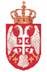 Republic of SerbiaMINISTRY OF FINANCEDepartment for Contracting and Financing of EU Funded Programmes (CFCU)Date: 07.06.2018.3-5 Sremska St, B e l g r a d e NoQuestionAnswer1.In regard to Service Contract Notice for the project “Support to Participation in EU programmes” published on May 08th 2018, we would like to kindly ask you to provide ask with the following additional information: Question No.1 : Service Contract Notice in section 21.3 Technical capacity of the candidate states the: The candidate has provided services under at least three project with a portion of the project carried out by the legal entity being at least 500.000 EUR per project, which includes capacity building of public entities of bodies at national and sub-national level and bodies representing civil society and non-governmental organizations in the field of preparation and implementation of the project within EU programmes (EU programmes to bi considered as stated in the section 7.Contract description).Section 7. Contract description states the following:Eu programmes to be considered as programmes in which Serbia participates according to International Agreement that has been signed with the EC,  such as Erasmus +, Horizon 2020, COSME, Creative Europe/MEDIA sub-programme, Customs 2020, Fiscalis 2020, Europe for Citizens, EaSL, Health programme and Civile protection mechanism.Would you be so kind as to confirm is it correct to assume that other EU programmes, such as the ones listed on the following link: http://ec.europa.eu/budget/mff/programmes/index.en.cfm. , will be taken into account?The only EU programmes that will be taken into account are the programmes where Republic of Serbia has participated since 2007 onwards (including on-going programmes). The complete list of such programmes is as follows :	Culture, PROGRESS, Lifelong Learning Programe, Fiscalis, CIP EIP, CIP ICT PSP, The 7th Framework Programme (FP7), Safer internet, Horizon 2020, Erasmus +, Creative Europe, Employment and Social Innovation (EaSI), Europe for Citizens, Fiscalis 2020, Cutoms 2020, COSME, MEDIA, Civil Protection Mechanism and EU Health programme. 2.Dear Ms/Mr,I’m writing to you regarding your tender: EuropeAid/138040/IH/SER/RS - Support to participation in EU Programmes, with the following question:Q: The point 21. 3) a) of the published Service Contract Notice, which specifies the eligible project references for the technical capacity selection criteria, states the following:“a) The candidate has provided services under at least three projects with a portion of the project carried out by the legal entity being at least 500.000 EUR per project, which includes capacity building of public entities or bodies at national and sub-national level and bodies representing civil society and non-governmental organizations in the field of preparation and implementation of the project within EU programmes (EU programmes to be considered as stated in the section 7. Contract description)”However, the referenced point 7. “Contract description” footnote 1, in our understanding does not provide a definitive list but only specifies some of the eligible EU programmes: “EU Programmes to be considered as programmes in which Serbia participates according to International Agreement that has been signed with the EC, such as Erasmus +, Horizon 2020, COSME, Creative Europe/MEDIA sub-programme, Customs 2020, Fiscalis 2020, Europe for Citizens, EaSI, Health programme and Civile protection mechanism”. Would you be so kind as to provide us with a definitive list of all of the EU Programmes which would be considered eligible, with regards to the technical capacity selection criteria as defined in the point 21. 3) a), or otherwise please clarify that only the EU Programmes specifically listed in point 7. “Contract description” footnote 1, are to be considered eligible.Thank you very much and looking forward to your answer. Please see the answer number 1.3.Dear Sir/madam; We hope this email fidns you well. We ask you on the tender EuropeAid/138040/IH/SER/RS. We would like to ask you in the requirement 21.3: "3) Candidate's technical capacity (based on points 5 and 6 of the application form) The reference period that will be taken into account will be the last three years from the submission deadline .a) The candidate has served in at least three projects with a part of the project carried out by the legal entity of at least 500,000 EUR per project, which includes the creation of capacities of public entities or agencies at the national and subnational levels and organizations representing civil society and non-governmental organizations in the field of project preparation and implementation within EU programs (EU programs will be considered as indicated in section 7. Description of the contract) ".The list of programs included in point 7 is exhaustive? Are other programs valid and accepted. Please see the answer number 1.4.Dear Sir/Madam, With reference to the tender “Support to participation in EU Programmes” (EuropeAid/138040/IH/SER/RS), and in particular the selection criterion concerning the technical capacity of the candidate, we would like to clarify whether the EU programmes stated in the section 7 of the Procurement notice are only indicative and therefore additional EU programmes such as EU Structural Funds are also considered eligible under this criterion, or the selection process is restricted only to EU those described in section 7. Hence, and in case the term “EU Programmes” is restricted to those programmes stated under Section 7 of the procurement notice, kindly advise whether programmes funded by other EU instruments which however are related to the preparation and implementation of projects with goals similar or even identical to  the goals of the programmes described under section 7, are also eligible. Thank you very much in advance for your response. Please see the answer number 1.